Boston University Dive Plan Instructions: Please complete and return to the Scientific Diving Safety Officer at divesafe@bu.edu.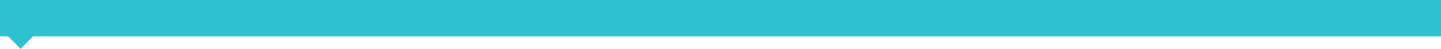 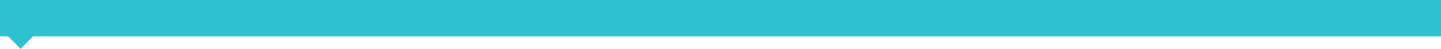   DIVE TEAM  List names, Lead Diver first. Continue on a separate sheet as needed.*Lead Diver must ensure that oxygen unit, first aid kit and radio or cell phone are on site.DIVE SITESRISK ASSESSMENT VESSEL INFORMATION  ENGINES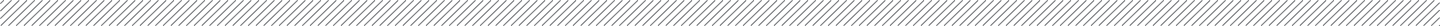 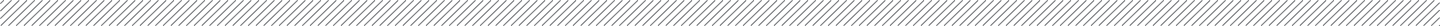 Number:Make:Horsepower:In/Outboard:Fuel Capacity:Canvas Top:  	 Yes	 NoColor of Top:  SURVIVAL & SAFETY EQUIPMENT (Check as appropriate)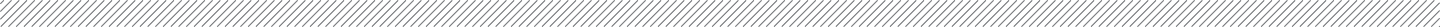 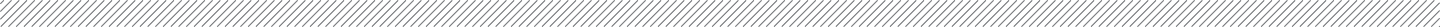   PFDs*  Fire Extinguisher*  Bell/whistle/horn*  Working Radio *   Day Signals1	  Paddles  Monitoring Channel Cell Phone   Night Signals1  Exposure Protection  Anchor	  Sufficient Line Sea Anchor  Bailing Device      Tool Kit  GPS, Compass, and Charts/Maps* represents required equipment 1 see USCG regulations for detailsEMERGENCY MANAGEMENT PLAN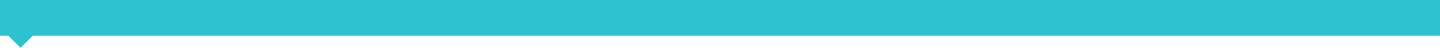 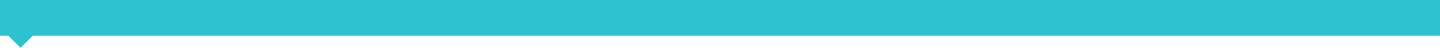   PRIMARY RESPONSE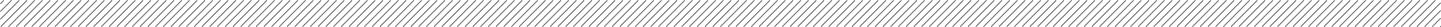 Diver will be removed from water and stabilized on a backboard if necessary.Make appropriate contact with victim or rescuers as required.Establish (A)irway, (B)reathing, (C)irculation as required.Further stabilize the victimAdminister 100% oxygen, if appropriate (in cases of Decompression Illness, or Near Drowning).Activate Emergency Medical System (EMS) for transport to nearest medical treatment facility. Call DAN to assist and track progress of evacuation. Explain the circumstances of the dive incident to the evacuation teams, medics and physicians.Call appropriate Emergency Contacts to follow-through with primary response and prepare for evacuationNotify local DSO and BU DSO or designeeComplete and submit Incident Report Form  SECONDARY RESPONSE / EVACUATION 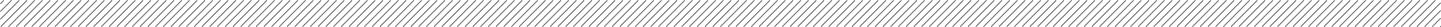 Will vary based on location/access to dive site  PRIMARY EMERGENCY CONTACTS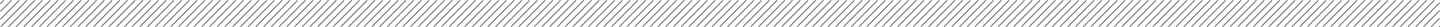 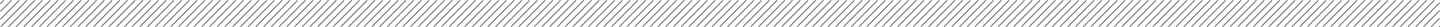 In an emergency, dial 911.Emergency Response: 		911VHF Radio:			Channel 16 (US)  SECONDARY EMERGENCY CONTACTS Dial only after you’ve called for emergency response.Local Police/Fire/EMS:	Divers Alert Network: 		1-919-684-9111 (accepts collect calls)1-919-684-4326US Coast Guard Sector Command Center: Call nearest USCG Station for sector and phone number. View map: https://homeport.uscg.mil/Pages/Sector-Map.aspxBU ROHP: 			617-414-ROHP (7647)  NEAREST MEDICAL FACILITIES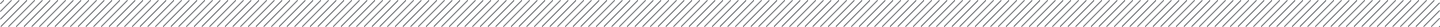 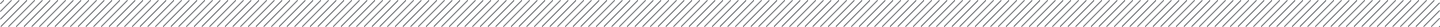 Nearest Hospital Emergency Room:Phone:Address:Nearest Hyberbaric Facility:Phone:Address: TRAVEL INFORMATION  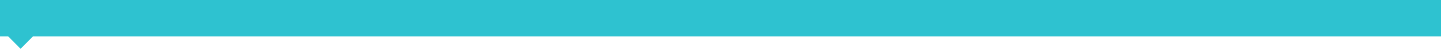 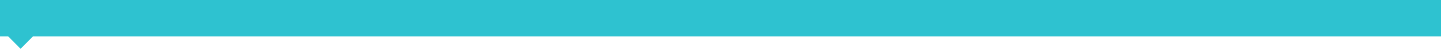 Only required for international travel.FLIGHT LEGS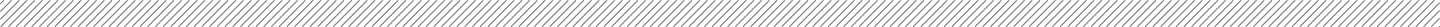 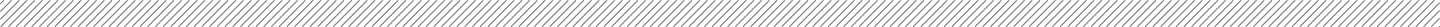 Departure Airport:	  		Arrival Airport:Date:Airline Code/Flight Number:Departure Airport:			Arrival Airport:Date:Airline Code/Flight Number:Departure Airport:			Arrival Airport:Date:Airline Code/Flight Number:OTHER MAJOR TRAVEL COMPONENTS e.g. travel to destination by boat, bus, private vehicle, etc.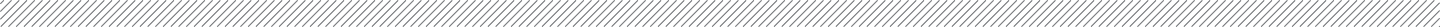 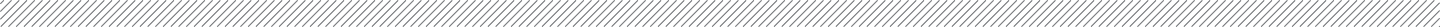 ACCOMODATIONSAccommodation Name: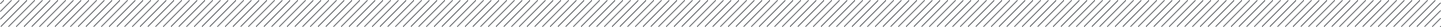 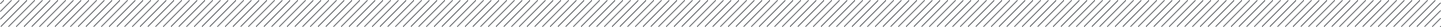 Address:Date:Contact Number:Email:SIGNATURES & APPROVAL Project Title:	Date:
PI:	Dive Plan Begin Date:	End Date:LEAD DIVER’S AFFIDAVITI agree to follow all BU diving regulations, and applicable State and Federal law while conducting these operations.Signature of Lead Diver:	Date:PRINCIPAL INVESTIGATOR’S APPROVALI approve of the planned field activities in my absence.Signature:		Date:ADMINISTRATIVE DSO USE ONLY Project Title: Project Dates: Project PI: PI Email: DIVERLEAD*LEVEL AUTHORIZATIONSEXPIRATION DATEDEPTH AUTHORIZATION (IN FEET)Name (Last, First):DAN #:DIT  SD Reciprocity Snorkeler Skin DiverDive Computer (DC)Nitrox (EAN)
Dry Suit 30      100 60      130Name (Last, First):DAN #:DIT  SD Reciprocity Snorkeler Skin DiverDive Computer (DC)Nitrox (EAN)Dry Suit 30      100 60      130Name (Last, First):DAN #:DIT  SD Reciprocity Snorkeler Skin DiverDive Computer (DC)Nitrox (EAN)Dry Suit 30      100 60      130Name (Last, First):DAN #:DIT  SD Reciprocity Snorkeler Skin DiverDive Computer (DC)Nitrox (EAN)Dry Suit 30      100 60      130Name (Last, First):DAN #:DIT  SD Reciprocity 
Snorkeler Skin DiverDive Computer (DC)Nitrox (EAN)Dry Suit 30      100 60      130Name (Last, First):DAN #:DIT  SD Reciprocity Snorkeler Skin DiverDive Computer (DC)Nitrox (EAN)Dry Suit 30      100 60      130Name (Last, First):DAN #:DIT  SD ReciprocitySnorkeler Skin Diver Dive Computer (DC)Nitrox (EAN)Dry Suit 30      100 60      130Name (Last, First):DAN #:DIT  SD Reciprocity Snorkeler Skin DiverDive Computer (DC)Nitrox (EAN)Dry Suit 30      100 60      130Name (Last, First):DAN #:DIT  SD ReciprocitySnorkeler Skin Diver Dive Computer (DC)Nitrox (EAN)Dry Suit 30      100 60      130Dive Site(s): Dive Site(s): Dive Site(s): Site Description(s): Diving Activities: Site Description(s): Diving Activities: Site Description(s): Diving Activities: Max Planned Depth:Max Dives Per Day:Platform:  Shore   Boat Gas:  Air   Nitrox  TrimixDive Mode:  OC   CCRDecompression Planning: Tables Dive Computer:Check all that apply:                               Emergency Oxygen Kit            First Aid Kit          Automated External Defibrillator (AED)Special Equipment Considerations:Check all that apply:                               Emergency Oxygen Kit            First Aid Kit          Automated External Defibrillator (AED)Special Equipment Considerations:Check all that apply:                               Emergency Oxygen Kit            First Aid Kit          Automated External Defibrillator (AED)Special Equipment Considerations:RISK EVENTPROBABILITY SEVERITYMITIGATION Low   Medium High Low   Medium High Low   Medium High Low   Medium High Low   Medium High Low   Medium High Low   Medium High Low   Medium High Low   Medium High Low   Medium High Low   Medium High Low   Medium High Low   Medium High Low   Medium High Low   Medium High Low   Medium HighType:Registration Number:Color:Color of Trim:Make:Length:Sail:Type:Registration Number:Color:Color of Trim:Make:Length:Sail: